Информации о проекте«Создание фильма к 310-летию Шебекино«Край Шебекинский родной»для размещения на официальном сайте администрации Шебекинского городского округа за 1 квартал 2024 года	В 1 кв. 2024 г. проводились завершающие мероприятия при работе над фильмом «Край Шебекинский родной».Рабочей группой осуществлен чистовой монтаж отснятых кадров, проведена работа над озвучанием.Для контрольного просмотра видеофильма были приглашены независимые эксперты и студийцы молодежной телестудии «Новый взгляд», чьи предложения были учтены при работе над фильмом. На конечном этапе съемочной группой проведена оцифровка материала.В некоторых эпизодах видеофильма повествование ведет за кадром главный герой – Знаток города. История сопровождается видео- и фото-рядом. В 1 кв. 2024 года работа над видеофильмом «Край Шебекинский родной» завершена в полном объеме.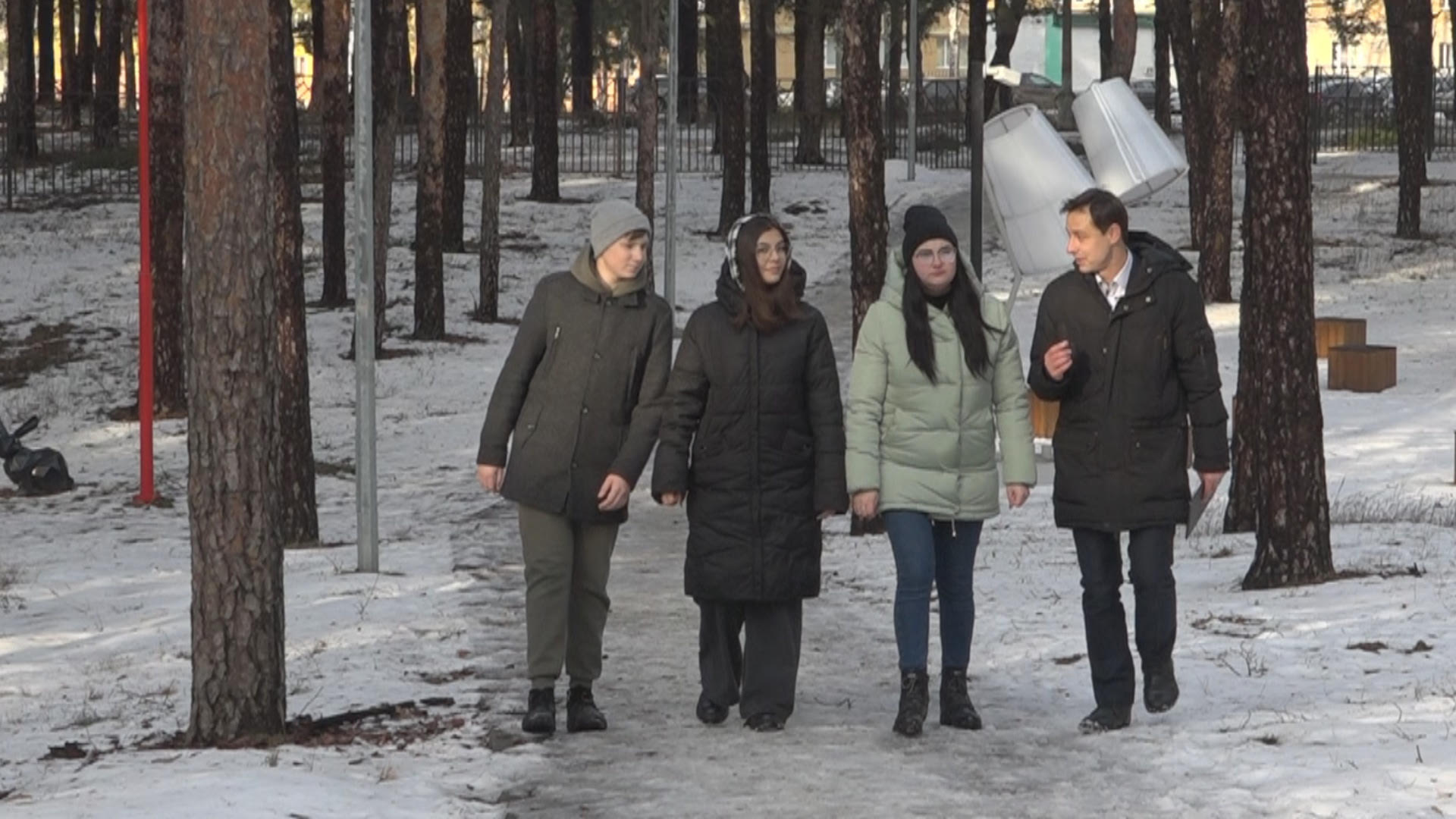 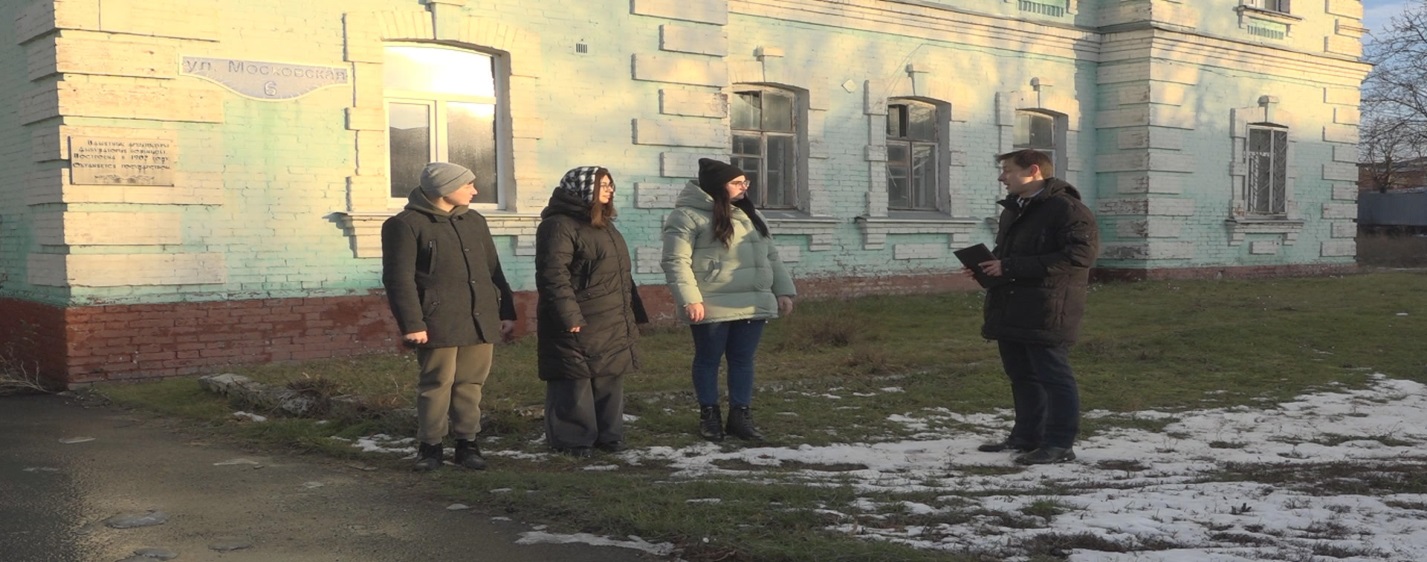 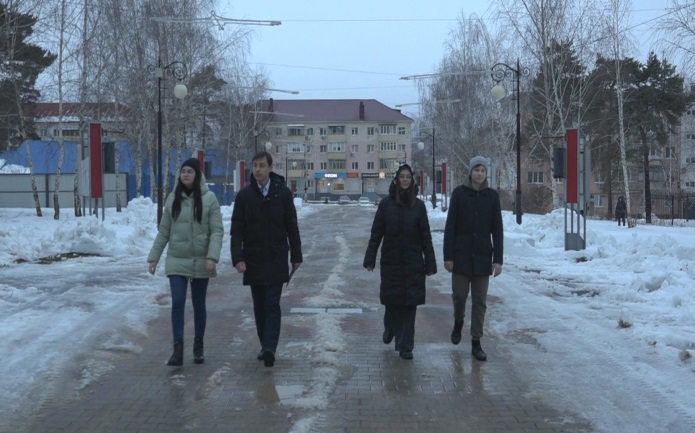 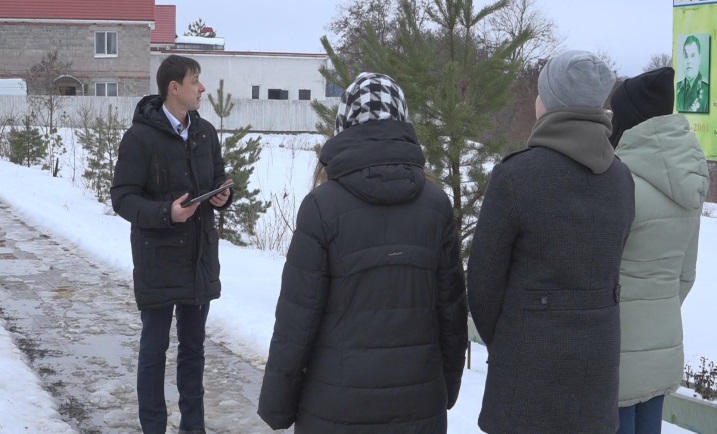 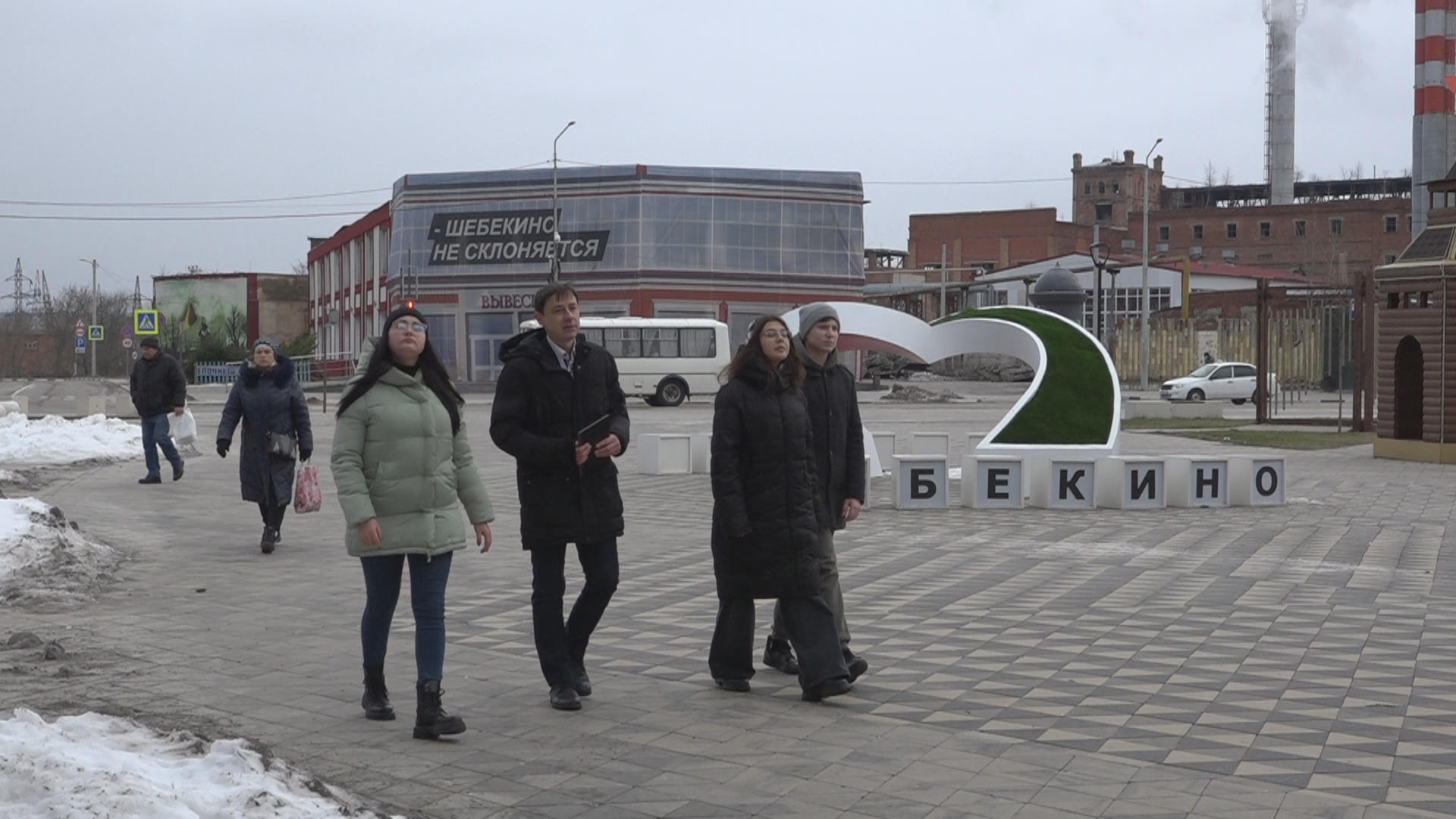 